File NO :- DB(23)/EE/CBMD/M-422/                                                      Dated:- 04.04.14To,        Superintending Engineer        CBMC – M – 42         Okhla Fly Over,        Eshwar Nagar,        New Delhi.Sub: Weekly inspection report (31.03.14 – 04.04.14)01.04.14Inspection of 40 Nos SPS (D/S) class room with stair case toilet block and space for drinking water at Govt. (Co-ed) Sr, Sect School Bhattimines ID. 1923026 agency M/s Devinder Singh.  The work inspected under the chairmanship of Pr. Secy (PWD) along with CE M-24, SE M-42, AE, Sh. Meena, JE, Shri Meeya Khan and undersigned.  The work was stopped by the school authority due to objection of Forest Department and Education  Deptt.  A separate report is being sent.                                                                                                             (Er. Pratap Singh)                                                                                                            Executive Engineer  CBMD M-422 (NCT)                                                                                                         P.T.S. Malviya Nagar                                                                                                                 New Delhi.Copy to1	Assistant Engineer, CBMD- 422, M-4222, PTS Malviya Nagar, New Delhi is directed to attend the above and submitted your weekly inspection report to undersigned . 2	Assistant Engineer M- 4223 Saket Court complex Saket New Delhi-17 is directed to attend the above and submitted your weekly inspection report to undersigned. . 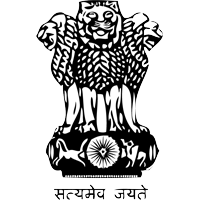 PUBLIC WORKS DEPARTMENT GOVT. OF OFFICE OF THE EXECUTIVE ENGINEER CIVIL BUILDING MAINTENANCE DIVISION M-422P.T.S. MALVIYA NAGAR, NEW DELHI-110017 PH: 26564310, FAX: 26858913Email : eepwddelhim422@gmail.com CIVIL BUILDING MAINTENANCE DIVISION M-422P.T.S. MALVIYA NAGAR, NEW DELHI-110017 PH: 26564310, FAX: 26858913Email : eepwddelhim422@gmail.com CIVIL BUILDING MAINTENANCE DIVISION M-422P.T.S. MALVIYA NAGAR, NEW DELHI-110017 PH: 26564310, FAX: 26858913Email : eepwddelhim422@gmail.com 